      美國加州大學柏克萊BPCS程式教育與國際創新學程推薦計畫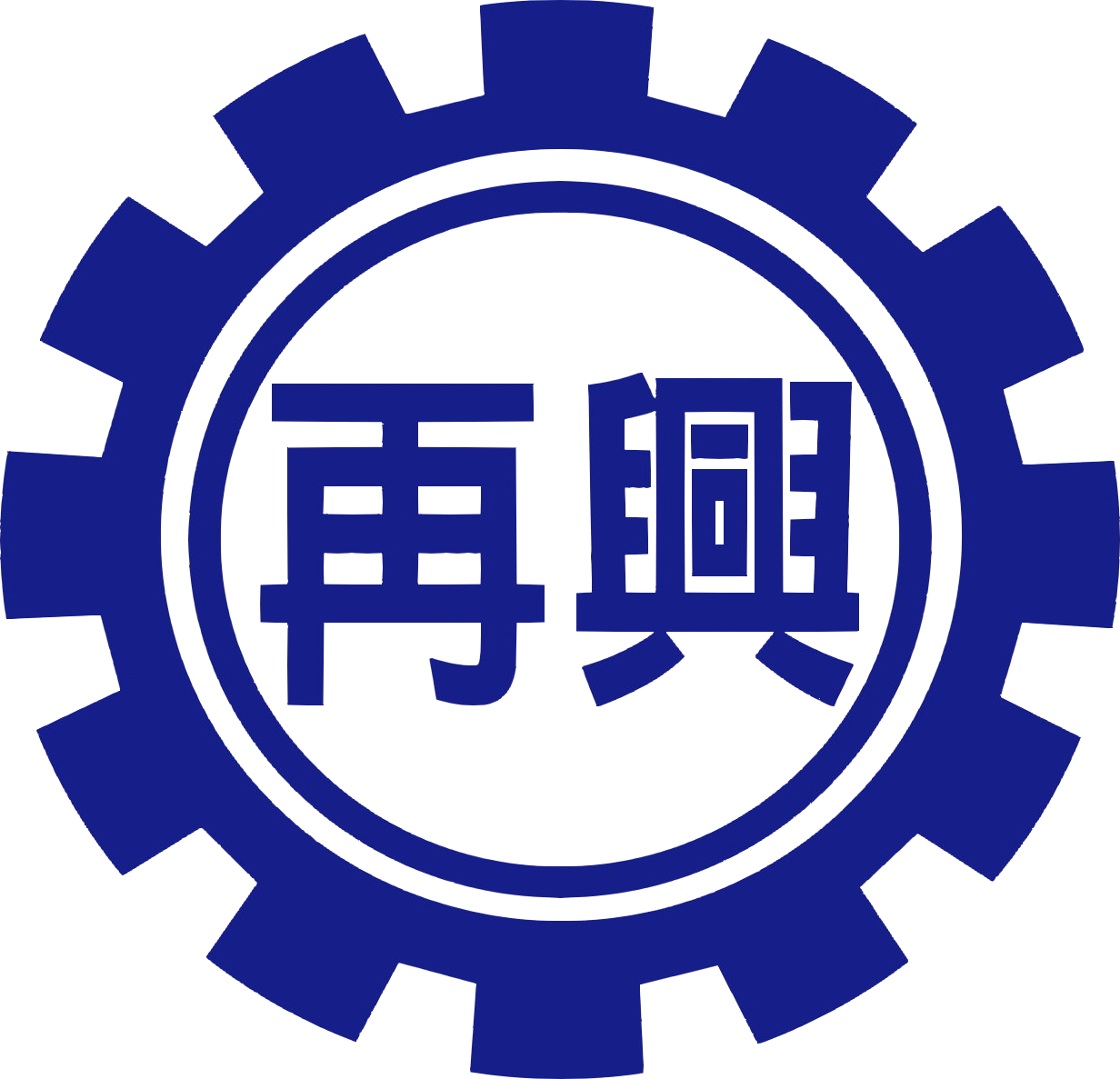       簡歷表 (班級__________座號______姓名_______________)程式能力   未接觸   一般     較好     熟練英語能力一般     較好    熟練通過之英語檢定 (請詳述：並檢附證明)程式與其他技能電腦程式： AutoCAD       Python資料分析  網頁製作   影像處理             PowerPoint  Office 矽谷創業技能：        會計類： 對初級會計準則有初步瞭解       法律類： 對專利法制度及法規有瞭解國際創新技能：  組織社團與領導經驗  第二外語＿＿＿  其他＿＿個人履歷（課外活動、科展、競賽、與獲獎情況）社團與領導能力具體事實個人簡介（請從興趣愛好、動機、專長、與過往經驗等面向闡述）學程目標（請從期望收穫、矽谷經驗、通過培訓後希望達到的目標等方面闡述）